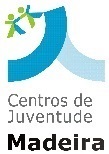 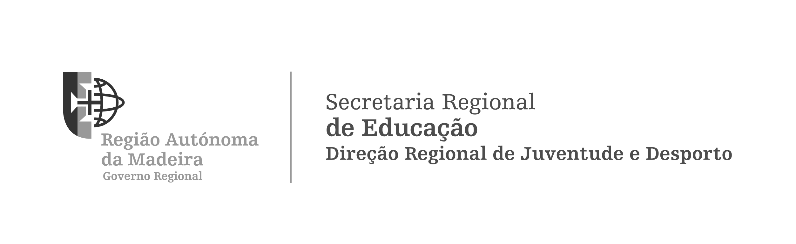 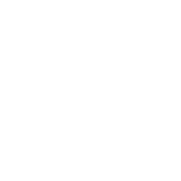 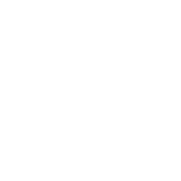 Data   1   REQUERENTE Nome / Entidade        Morada / Sede        NIF / NIPC           Pessoa responsável        Email        Contacto telefónico                  Contacto telefónico (alternativo)         2   ESPAÇO  Sala de formação            Sala polivalente            Espaços exteriores / jardim  3   ATIVIDADE(Identifique a atividade que decorrerá nas instalações)  Data   Hora de início      h    m             Hora de fim      h    m           Número de participantes       4   JUSTIFICAÇÃO Descrição da atividade em que se enquadra o pedido de apoio:  Objetivos        Público-alvo        Resultados/impacto esperado junto do público juvenil       Fundamentação do pedido(Justificar a importância do apoio da DRJD para a viabilização da atividade, se existe envolvimento dos jovens na mesma e de que forma é uma mais valia a utilização do Centro de Juventude)  >   OBSERVAÇÕESEnviar o formulário, devidamente preenchido, para o email drjd@madeira.gov.pt.